Памятка по совершению перевода с карты стороннего Банка на карту Банка «ФК Открытие».Вам необходимо зайти в Интернет-Банка по ссылке www.online.openbank.ruПосле заведения Вашего логина и пароля, Вы выбираете вкладку «Платежи и переводы» (как показано на картинке ниже):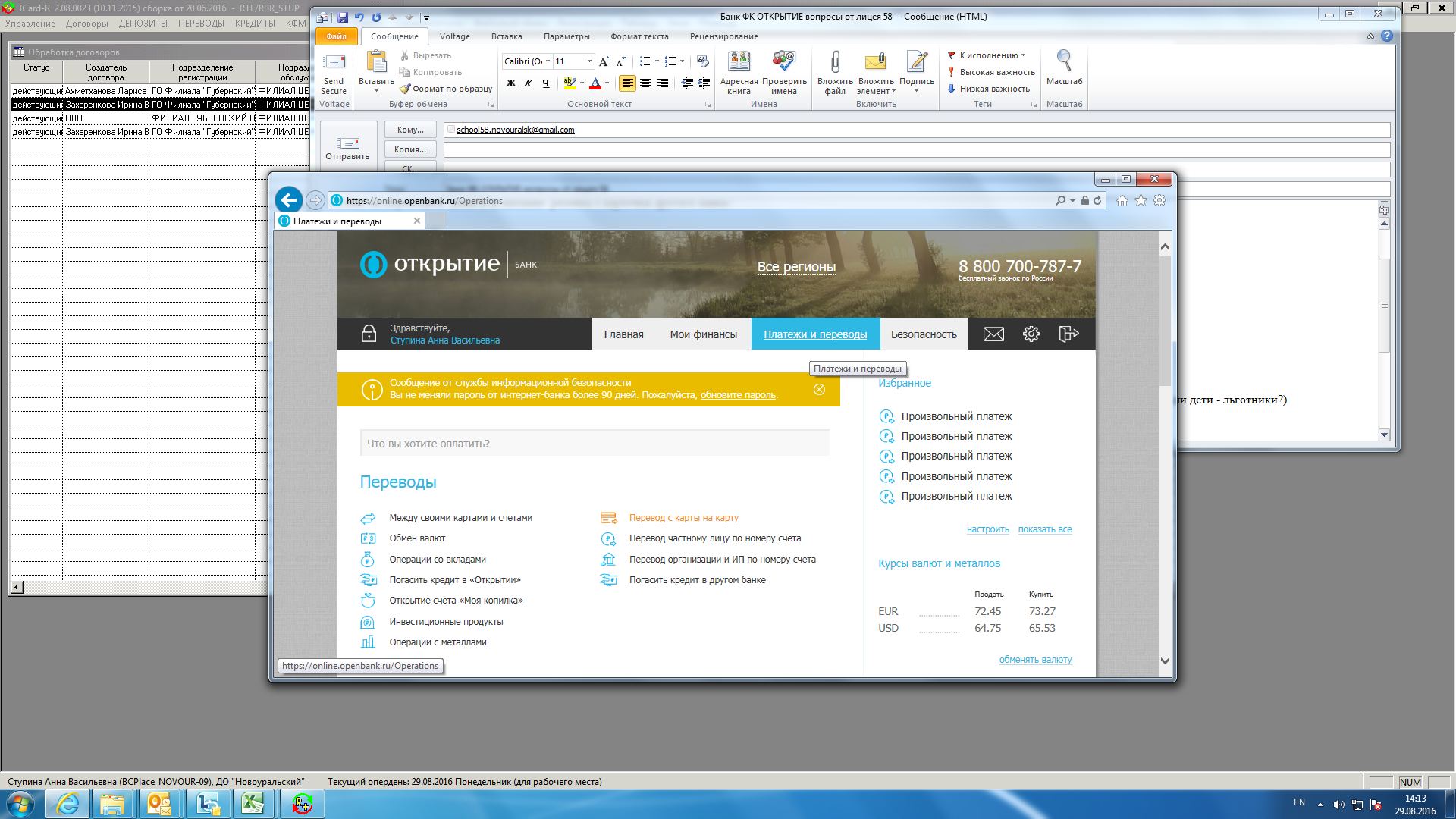 Далее выбираем Перевод с карты на карту: 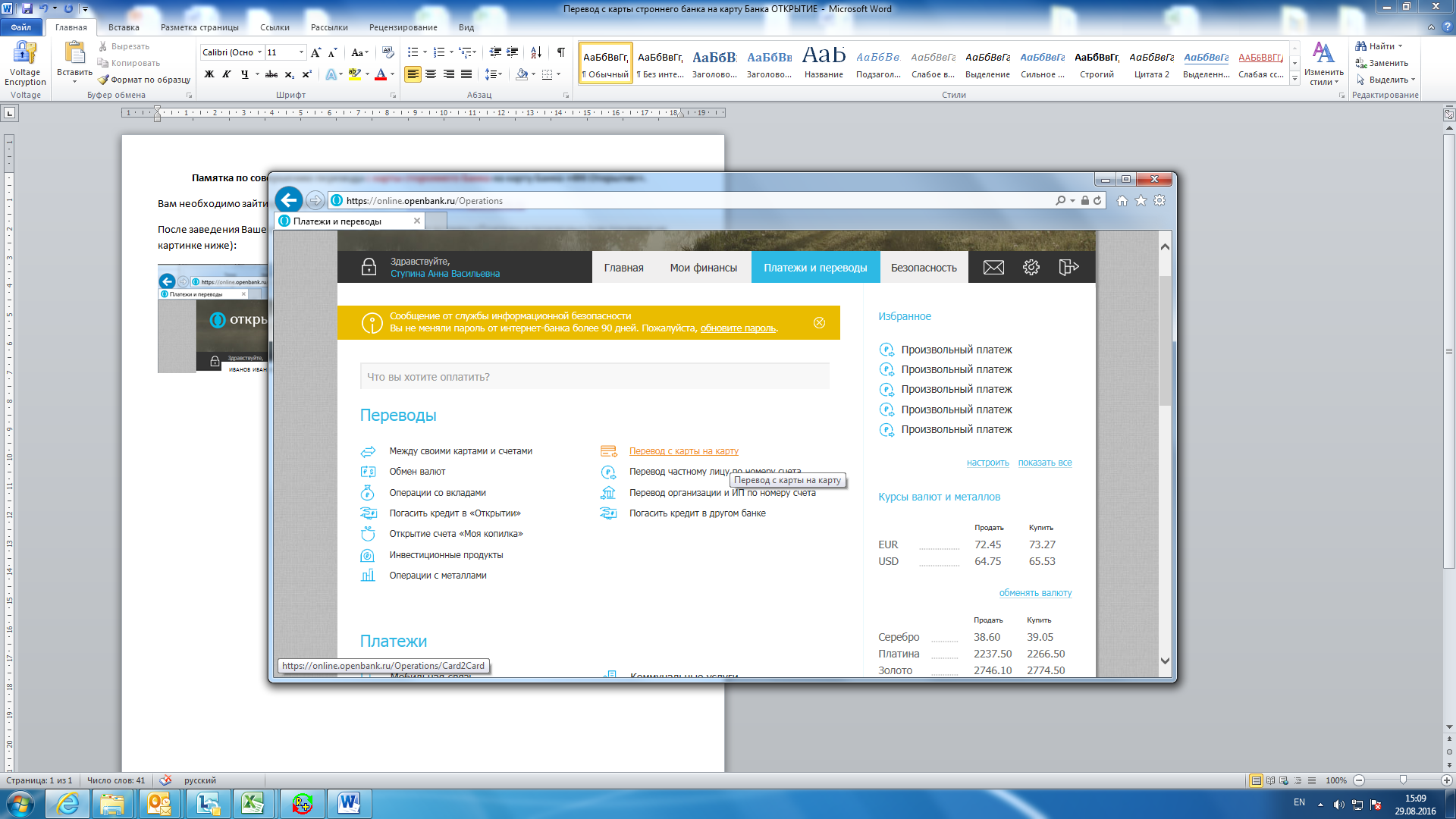 Затем выбираете ОТКУДА – с другой карты и вводите номер карты, код CVC, дату действия карты стороннего Банка. КУДА – на мою карту (т.е. карта Банка «ФК Открытие»):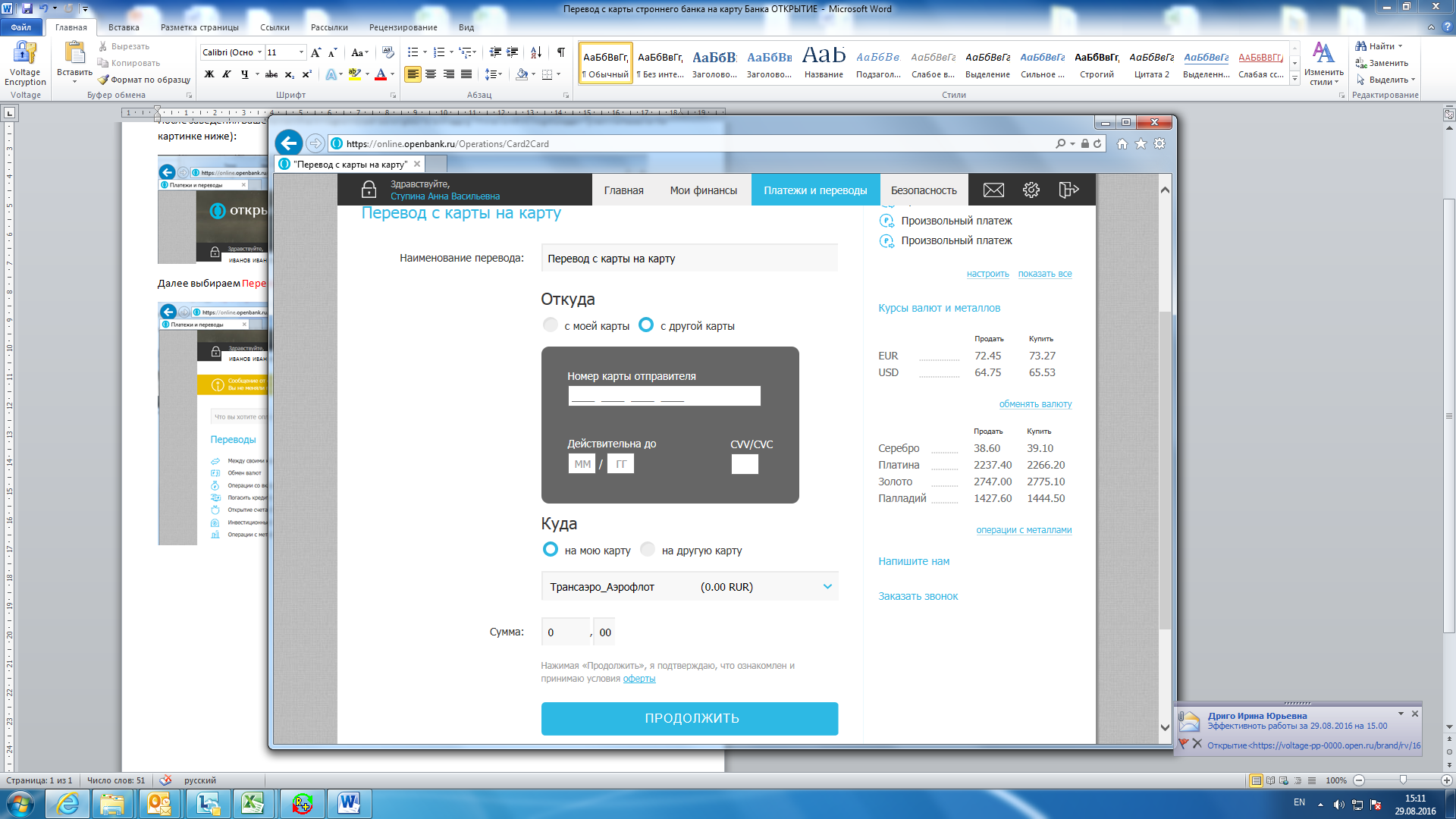 Если Вы делаете перевод с карты СБЕРБАНК РОССИИ, то будет взиматься комиссия в размере 1% min 50 руб. max 150 руб.Если Вы делаете перевод с карты ВТБ, то будет взиматься комиссия в размере 0,5% min 30 руб. max 50 руб.